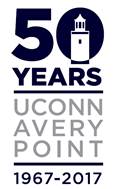 Non-Profit ApplicationUConn Avery Point 50th Anniversary FestivalOctober 15, 2017 (rain date October 22)Organization Name 											Contact Person Name and Title 									Address 												City 						 State 			 Zip 				Phone 						 Email 							Website and/or FB 											Each vendor will be provided with a 10’ X 10’ space on the lawn of Branford House, overlooking Fishers and Long Island Sounds. Space is available for vendors with their own free-standing booths. Only tables may be used; no trailers or carts. Non-profit organizations may have a space at the rate of $50.00 each. This is a flat rate, and no portion of your sales is due to event management. For consideration, applications must be postmarked or received by September 29. The grounds will open to vendors at 8:00 am for setup; breakdown should not occur before 4:00 pm when the festival ends. Drop off at Branford House is no later than 10:30 am; after drop off you may park in Area A or Area B lots. Public hours for the festival are 11:00 am to 4:00 pm. For general information please contact Maryann Pepin maryann.pepin@uconn.edu 860-405-9019. Please provide a list of items you intend to sell at the festival: 					Are you bringing your own tent? Yes 		 No 		 If yes, what are the dimensions, including stakes? Length 		 Width 			 Flaps Yes 		 No 		Number of spaces 			  Total amount enclosed 			 ($50.00 each)Please remit payment in full (check payable to UConn) by September 29 with this application to:  UConn Avery Point, 1084 Shennecossett Road, Groton CT  06340 ATTN: Maryann Pepin 